В А Ж Н О   О Б А В Е Ш Т Е Њ Е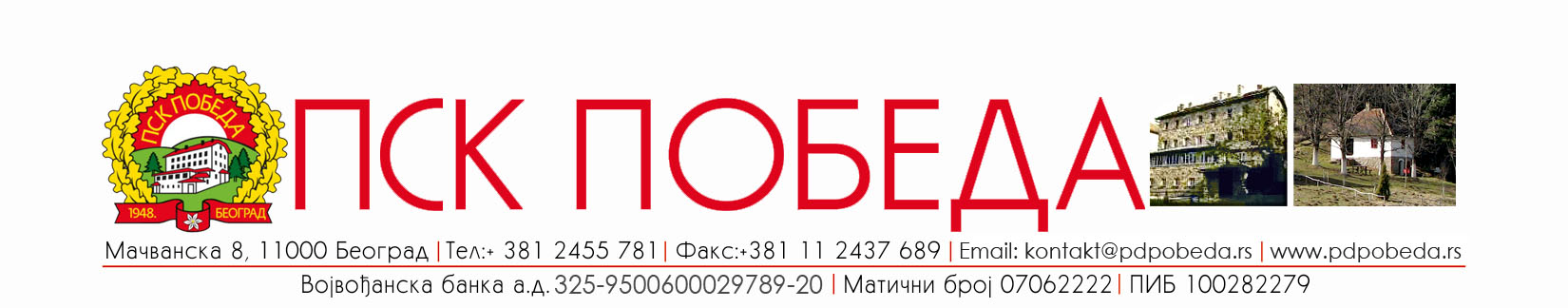 Поштовани планинари,Планинарски спортски клуб Победа у складу са одлуком о увођењу ванредног стања привремено отказује све акције из календара активности до окончања ванредног стања!Отказују се сва окупљања и сви састанци у нашим просторијама!Привремено се затварају просторије клуба, планинарски дом“ Чика Душко Јовановић“ на Рајцу и планинарска кућа на Доброј води!Ресторан на Рајцу ради по одлукама и упутсвима владе Србије и локалне самоуправе.Пријављени планинари за наредне акције треба да се јаве својим водичима. Даља упутства и обавештења ће се објављивати на сајту ПСК Победа.Београд,16.03.2020.Управни одбор ПСК ПобедаПредседник ПСК ПобедаВладислав Матковић,ср